							  Partnership with ParentsWe recognise the great educational influence that you as parents have in your child's life and value the contribution you make and the importance of good communication between home and school.  There are many informal occasions when parents can talk to staff such as at the end of each session. There are also formal occasions when we meet with you about your child.  The first of these takes place a few weeks after your child starts the EYFS.  You will be invited to discuss with staff how your child has settled during the initial weeks.  In the following term we meet to discuss your child's progress.Each half term we send out a Parents Curriculum Information Sheet showing the current theme through which your children are learning with the key ways in which you can help, support and encourage them.  Please read this carefully so that you can reinforce the learning which takes place at school.  Regular information about activities and events in the EYFS will appear on the parent’s notice board in both the Nursery and Reception areas.Parents are always welcome at the school and once your child has settled, we value your help in the Foundation Stage 1 and 2.  This could be on an occasional basis when you have an hour to spare or on a regular basis.  If you have spare time then please let us know and staff will discuss activities that can be planned for you.SafetyPlease ensure that the gates are closed at all times.  We ask that you do not bring dogs onto the premises, as they may frighten some children. If you bring your child to school in a car and park on nearby roads, please do not block pavements or our neighbour’s drives. Structure of the school dayAt Baildon C of E Primary School Foundation Stage 1 offers two separate daily sessions with places for 26 children to attend each session.  Sessions times are: Foundation Stage 1 (Nursery)Morning:    8:45 – 11:45am 	           			 Afternoon: 12:45 – 3:45pm Five days a week Both sessions offer high quality Early Years provision, with a minimum staffing level of one member of staff to 13 children, excluding learning support staff (who provide individual support to enable children with special educational needs to fully engage in foundation stage activities). There is no charge for a part-time place in the Nursery (Early Years Foundation Stage 1). 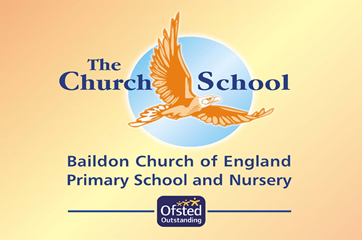 Baildon Church of EnglandFoundation Stage InformationNursery 2017In our school, we celebrate being part of God’s family. We inspire our children with a love of learning in a safe, happy environment, which will enable them to flourish and reach their individual potential. We promote a Christian ethos where mutual respect, community spirit, kindness and care for others is actively encouraged. To achieve this we provide a well-resourced, stimulating environment that: protects and nurtures the well-being and health of the child; encourages active learners to question and gain in confidence and motivation; encourages a sense of belonging and active involvement in the education process for children and their families; ensures that each child's contribution and individuality is valued, irrespective of gender, ethnicity, age or background; recognises that children learn through exploration and play; provides a broad, balanced curriculum as set out in the Early Years Foundation Stage Framework; provides opportunities for children to take responsibility and to share in decisions that affect them; recognises that the acquisition of knowledge and skills should be planned and appropriate to each child's needs. AttendanceOnce children feel secure and happy at school they need to attend regularly so as to establish a routine.  Although it is not statutory that children attend school until they reach reception age, the school expects parents to establish routines early and send their children to school every day. However, if you have holidays planned, parents are asked to inform school of these dates. To avoid undue stress, it is helpful for children to be brought and collected promptly so that they can come and go at the same time as their friends and also to allow staff, who may be attending training after school, to arrive at their meeting on time. Please let us know when there is a change to the usual collection arrangements by informing a member of staff.  If the change to the usual arrangement is unexpected, parents are asked to telephone the school.
ClothingIt is not compulsory for Nursery children to wear school uniform but parents often opt to buy the school sweatshirt for their children. These sweatshirts can be purchased at Henry Smiths in Shipley or online with Tesco.  As children are encouraged to develop independent, self-help skills, we suggest that clothes that can be easily managed are worn. Outside provision is offered every day, so please make sure your child has outer clothing appropriate for the weather. Please can all children bring a spare set of clothes in a bag every day. Please can children bring a pair of wellies that can stay in school as we go outside every day.  Please make sure all your child’s clothing is labelled. IllnessParents are asked to contact the school when their child is ill.  Children who have suffered from diarrhoea or vomiting must be kept at home for 48 hours after the last episode.  If a child falls ill at school, parents will be contacted and asked to collect their child.  From time to time children will have minor accidents that will be dealt with by staff.  Sometimes a decision is made to contact a parent or carer immediately. In case of an emergency, an ambulance will be called and parents will be contacted as quickly as possibleNB Please ensure that you inform school of any changes to your contact details such as address, telephone number, mobile number or email address, as soon as possible.Keeping HealthyMilk will be freely available to all children in Nursery.  In Nursery we provide a daily snack with the milk for which we charge £3.00 per half term.  This money also buys the ingredients for baking and food preparation. Nursery children are also provided, free of charge, with either a piece of fruit or vegetable daily. In every session your child will have access to drinking water. However, we encourage you to send a water bottle to school every day with your child. Please do not send juice in the bottle.Medical InformationPlease make sure that details of any physical, medical or dietary conditions requiring possible emergency or regular treatment are clearly stated on the personal information sheet.